Third Grade News from Sr. Noel’s Class (Sept. 4 -7 , 2018 )sr.noel@sjb-school.org, http://grade3-sjbschool.weebly.comThird Grade News from Sr. Noel’s Class (Sept. 4 -7 , 2018 )sr.noel@sjb-school.org, http://grade3-sjbschool.weebly.comThird Grade News from Sr. Noel’s Class (Sept. 4 -7 , 2018 )sr.noel@sjb-school.org, http://grade3-sjbschool.weebly.comLanguage ArtsThis week we will be reading a Humorous fiction.Students will learn the story structure and will summarize the story. Grammar: complete subject and complete predicate Writing : write to narrate (descriptive paragraph)Bible Verse for the week Isaiah 41:10“Do not fear: I am with you; do not be anxious: I am your God. 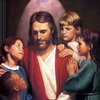 Upcoming Events  Sept. - 10 Pizza Lunch beginsSept. - 12 Third Grade Class MassSept. - 30 Parish FestivalOct.  – 03 Field trip to Heritage VillageWe need volunteer parents to drive/chaperone. Please let me know if you can.Fall Festival – need a parent volunteer to put together a basket for silent auction   Spelling & Vocabulary: Lesson 1 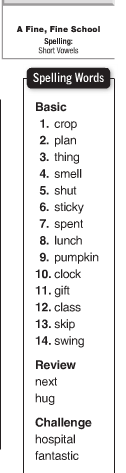 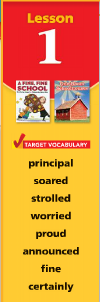 Reminders:-  Illustrate 2 Vocabulary Words -  Read text page 10-36-  Challenge activity is in Text p. 37-  Spelling test on Monday Sept. 10-  School spirit – Monday - ThursdayMath  This week we will - review  2 digit addition,  subtraction, fact family, inverse operations- identify property of addition- grouping property of addition- review testBible Verse for the week Isaiah 41:10“Do not fear: I am with you; do not be anxious: I am your God. Upcoming Events  Sept. - 10 Pizza Lunch beginsSept. - 12 Third Grade Class MassSept. - 30 Parish FestivalOct.  – 03 Field trip to Heritage VillageWe need volunteer parents to drive/chaperone. Please let me know if you can.Fall Festival – need a parent volunteer to put together a basket for silent auction   Spelling & Vocabulary: Lesson 1 Reminders:-  Illustrate 2 Vocabulary Words -  Read text page 10-36-  Challenge activity is in Text p. 37-  Spelling test on Monday Sept. 10-  School spirit – Monday - ThursdayScienceStudents will - understand caterpillar changes into a butterfly - identify the steps in the scientific methodBible Verse for the week Isaiah 41:10“Do not fear: I am with you; do not be anxious: I am your God. Upcoming Events  Sept. - 10 Pizza Lunch beginsSept. - 12 Third Grade Class MassSept. - 30 Parish FestivalOct.  – 03 Field trip to Heritage VillageWe need volunteer parents to drive/chaperone. Please let me know if you can.Fall Festival – need a parent volunteer to put together a basket for silent auction   Spelling & Vocabulary: Lesson 1 Reminders:-  Illustrate 2 Vocabulary Words -  Read text page 10-36-  Challenge activity is in Text p. 37-  Spelling test on Monday Sept. 10-  School spirit – Monday - ThursdaySocial studiesIntroduction: Five themes of Geography Weekly ReaderMap and Globe skills Bible Verse for the week Isaiah 41:10“Do not fear: I am with you; do not be anxious: I am your God. Upcoming Events  Sept. - 10 Pizza Lunch beginsSept. - 12 Third Grade Class MassSept. - 30 Parish FestivalOct.  – 03 Field trip to Heritage VillageWe need volunteer parents to drive/chaperone. Please let me know if you can.Fall Festival – need a parent volunteer to put together a basket for silent auction   Spelling & Vocabulary: Lesson 1 Reminders:-  Illustrate 2 Vocabulary Words -  Read text page 10-36-  Challenge activity is in Text p. 37-  Spelling test on Monday Sept. 10-  School spirit – Monday - ThursdayReligionStudents will learn - what is in the Scripture- how to use the Scripture- find passages and learn Scripture VersesBible Verse for the week Isaiah 41:10“Do not fear: I am with you; do not be anxious: I am your God. Upcoming Events  Sept. - 10 Pizza Lunch beginsSept. - 12 Third Grade Class MassSept. - 30 Parish FestivalOct.  – 03 Field trip to Heritage VillageWe need volunteer parents to drive/chaperone. Please let me know if you can.Fall Festival – need a parent volunteer to put together a basket for silent auction   Spelling & Vocabulary: Lesson 1 Reminders:-  Illustrate 2 Vocabulary Words -  Read text page 10-36-  Challenge activity is in Text p. 37-  Spelling test on Monday Sept. 10-  School spirit – Monday - Thursday